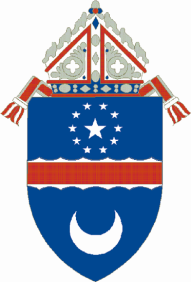 Diocese of Arlington“Encourage and Teach with Patience”Addendum to Administrator ApplicationLast Name	First	Middle	Please answer the questions below.1. Why do you want to be an administrator in a Catholic School?2. What gifts/talents will you bring as a Catholic School administrator?  Please explain.3. What do you perceive as the responsibilities most challenging to you as a Catholic School administrator?4. What do you consider to be the most important characteristics of an effective Catholic School?Signature _______________________________        Date      	Revised 2011